’n Unieke en sorgsame Vallei van uitmuntende dienslewering, geleenthede en groei.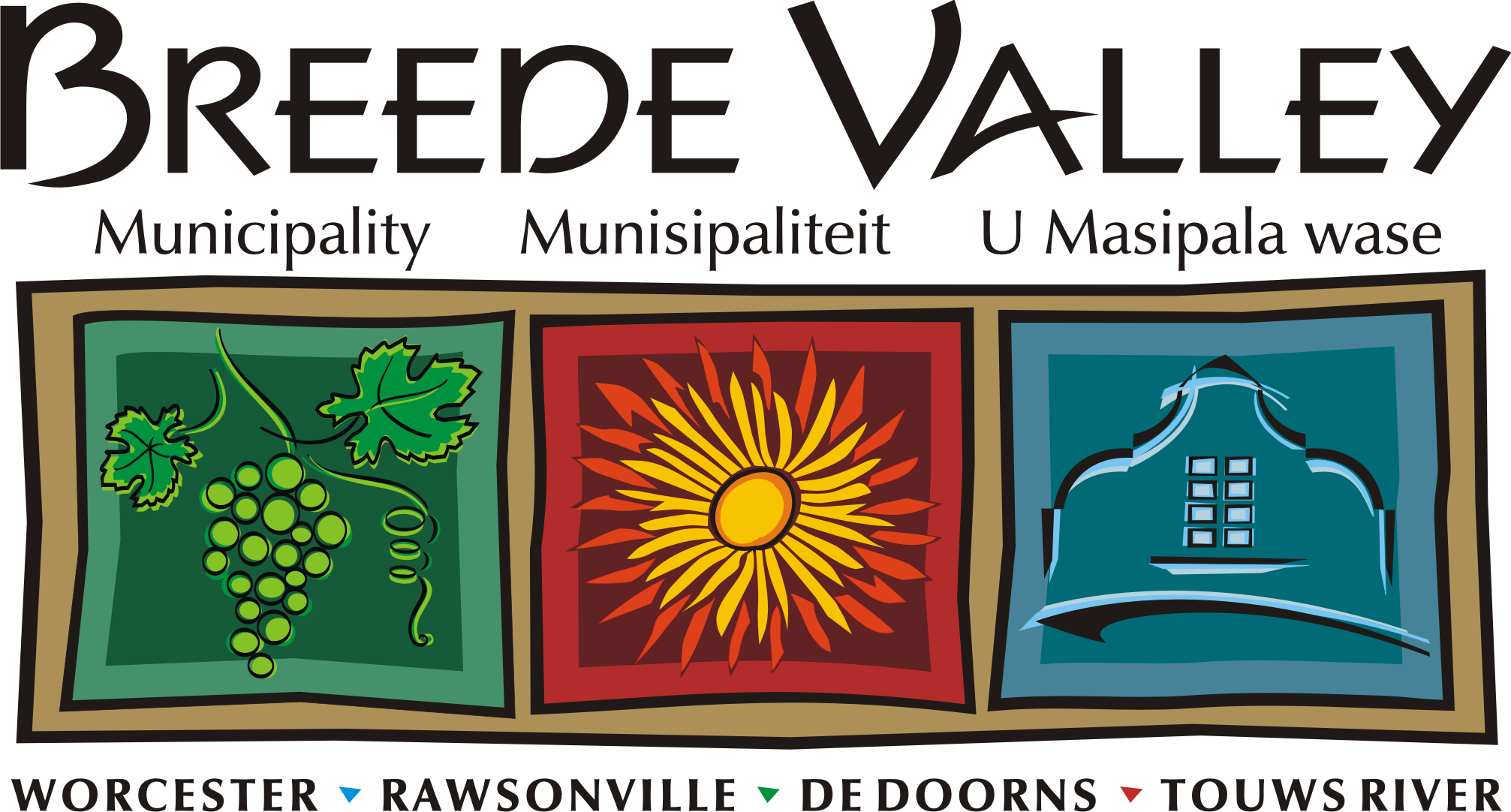 Intlambo ekhethekileyo enenkathalo, egqwesayo kuniko-zinkonzo, ivulela amathuba kwaye iphuhlise.A unique and caring Valley of service excellence, opportunities and  growth.Interne Memorandum / Internal MemorandumVan/From:	Cllr: ___________ Aan/To: Mr. R Esau, Director Strategic Support, Datum/Date: 29 January 2018Conferment of Honorary Title of Alderman on Cllr:__________The above matter refers. I herewith apply to be bestowed the title of Alderman. In compliance with paragraph 3.3.1.1. of Council’s Conferment of Civic Honours Policy’, a Councillor who has served on one or more local governmental bodies within the Republic of South Africa for a total period of 20 years or more, provided that the term of office need not be consecutive and includes any term of office prior to 1 February 1995, being the date of commencement of the pre-interim phase of the local government transition may be bestowed the title of Alderman. (Please complete a new line if period was interrupted – including interruption by elections)I thus served as municipal Councillor for more than 20 years. Please find attach proof.Yours ____________Cllr:No.Name of Municipality Served Actual dates served (example 1 May 1996 to 29 January 2018)Completed Years served 1.2.3.4.5.6.7.8.9.10.